2. Waaier2.1 Met woorden2.2 Met smileyste moeilijkmoeilijknet moeilijk genoegniet moeilijk genoegte gemakkelijkgemakkelijkleuksaaisimpeleenvoudigingewikkeldeentoniguitdagendinteressantboeiendlogischvlothaperendvloeiendonmogelijkonuitstaanbaarfantastischleerrijkgrappigte snelte traag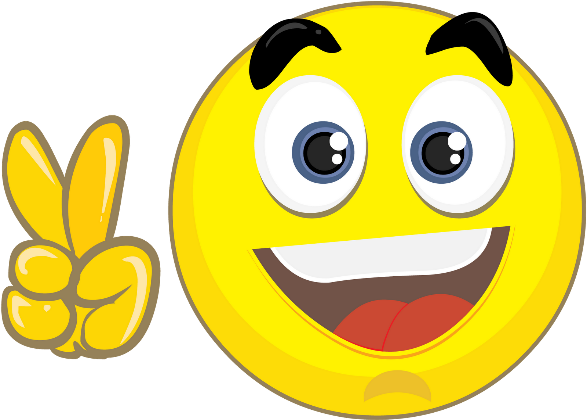 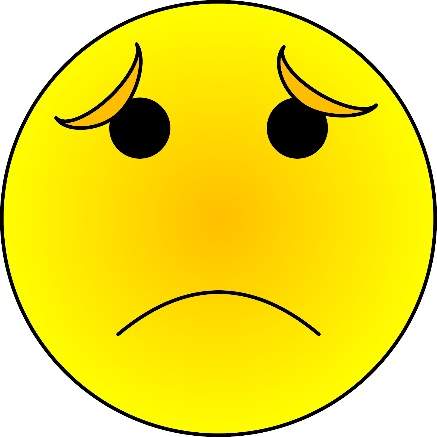 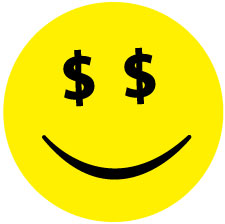 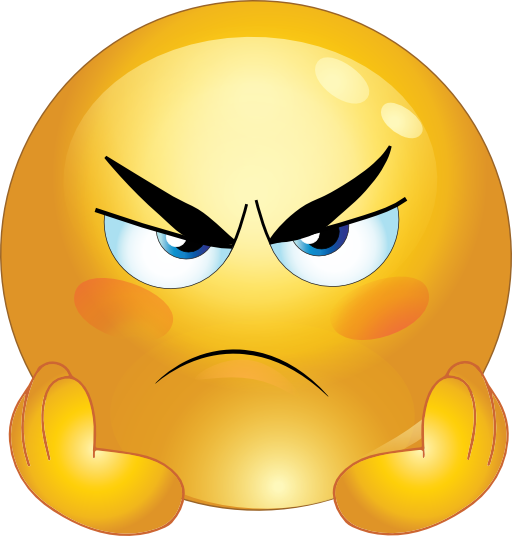 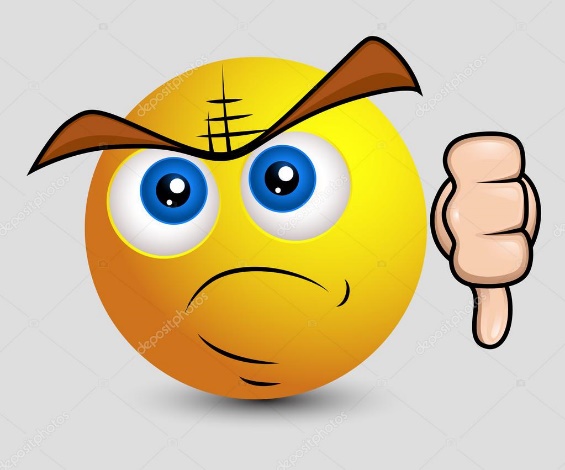 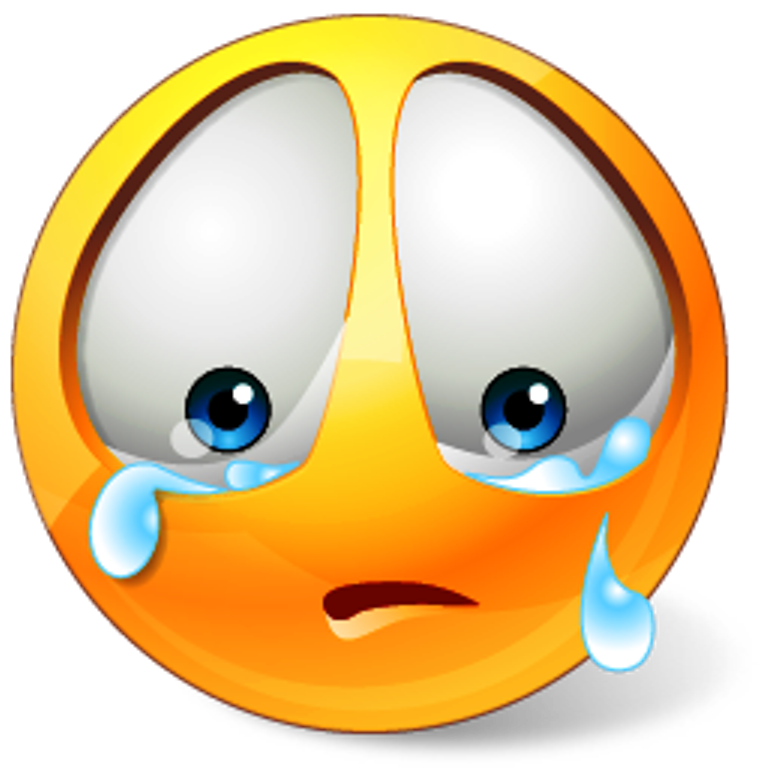 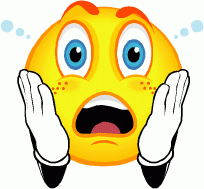 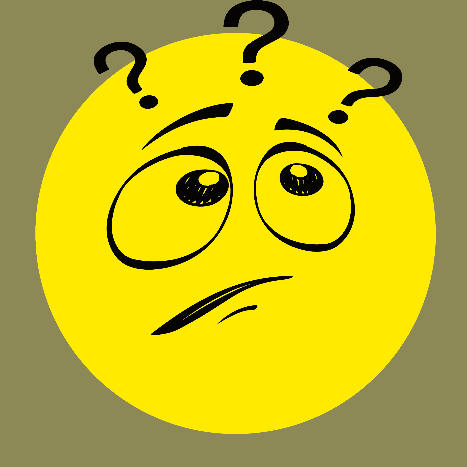 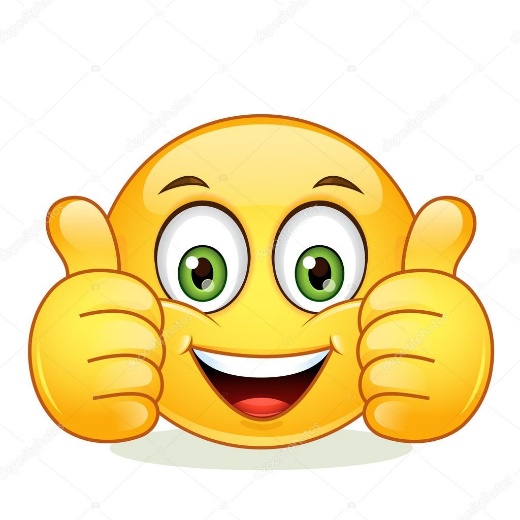 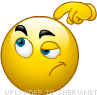 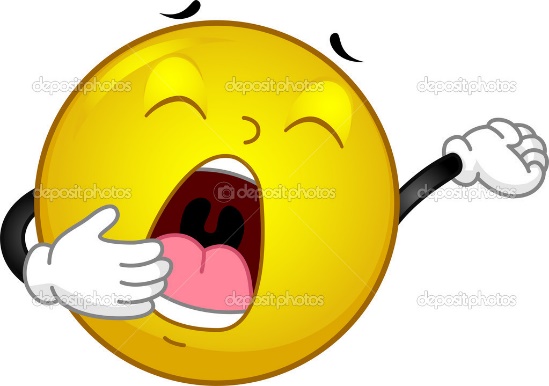 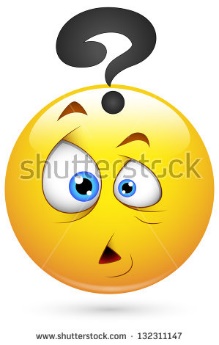 